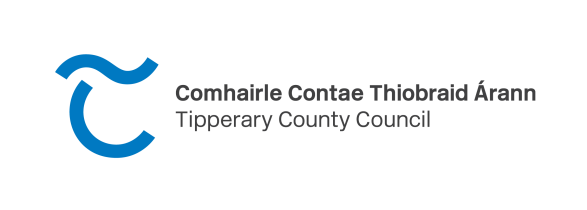 HOUSING APPLICATIONPUBLIC REPRESENTATIVE NOMINATION FORMDear Applicant,When submitting your housing application form please note the following:Tipperary County Council operates a practice of permitting only one Councillor and/or one other elected representative, either a T.D. or Senator, to be nominated in respect of any housing application. Should you wish to nominate such a public representative to make representation on your behalf during the housing application process, you should clearly identify the name of the public representative below.If you wish to change the original representative(s) acting on your behalf in the course of the application process, you must notify the Housing section in writing of this change and the agreed original nominee(s) will be advised of the change. Applicant 	______________________________________________Councillor	______________________________________________ T.D./Senator 	______________________________________________Dated:    	_________________________Should you have any queries regarding the above please contact the Housing Section, Civic Offices, Clonmel, Co. Tipperary at 0761 06 5000 or customerservice@tipperarycoco.ie